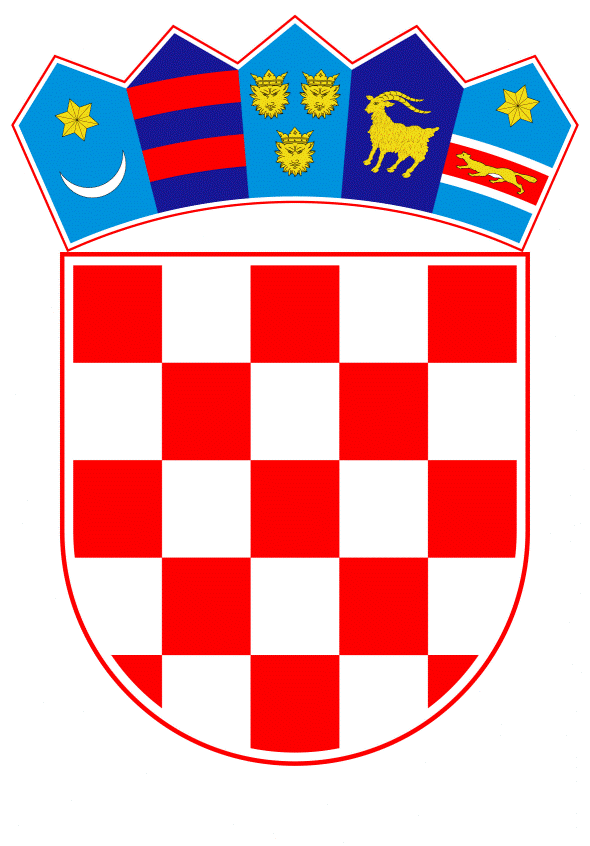 VLADA REPUBLIKE HRVATSKEZagreb, 30. lipnja 2022.______________________________________________________________________________________________________________________________________________________________________________________________________________________________Prijedlog		Na temelju članka 31. stavka 3. Zakona o Vladi Republike Hrvatske („Narodne novine“, br. 150/11., 119/14., 93/16. i 116/18.) i točaka II. i III. Odluke o kriterijima i postupku za prihvaćanje pokroviteljstva Vlade Republike Hrvatske („Narodne novine“, broj 44/16.), Vlada Republike Hrvatske je na sjednici održanoj ________________ donijelaZ A K L J U Č A K	1.	Vlada Republike Hrvatske prihvaća pokroviteljstvo nad manifestacijom obilježavanja stote obljetnice djelovanja Saveza Čeha u Republici Hrvatskoj, sukladno zamolbi predsjednice Saveza Čeha u Republici Hrvatskoj.	2.	Prihvaćanjem pokroviteljstva Vlada Republike Hrvatske ne preuzima nikakve financijske obveze.KLASA:URBROJ:Zagreb,	PREDSJEDNIK 	mr. sc. Andrej PlenkovićObrazloženje	Savez Čeha u Republici Hrvatskoj je organizacija dobrovoljno udruženih Čeških beseda, škola, klubova, pojedinaca-pripadnika češke manjine u području kulture i umjetnosti, znanosti i sporta, koji ove godine obilježava sto godina svoga djelovanja. Aktivni su na području manifestacija kroz cijelu godinu, a posebice su usmjereni na njegovanje češke kulture i jezika te očuvanje nacionalne samobitnosti.	Povodom obilježavanja sto godina svoga djelovanja pripremili su svečani kulturno-umjetnički program koji će se održati 9. srpnja 2022., a na kojemu će nastupiti predstavnici  svih čeških kulturno-umjetničkih društava iz Republike Hrvatske kao i filharmonija iz Češke Republike.	Slijedom navedenoga, predlaže se da Vlada Republike Hrvatske prihvati navedeno pokroviteljstvo bez preuzimanja financijskih obveza.Predlagatelj:Ministarstvo kulture i medija Predmet:Prijedlog za prihvaćanje pokroviteljstva Vlade Republike Hrvatske nad manifestacijom obilježavanja stote obljetnice djelovanja Saveza Čeha u Republici Hrvatskoj